О внесении изменений в Порядок принятия решений об условиях приватизации муниципального имущества Шумерлинского муниципального округа Чувашской Республики В соответствии с Федеральным законом от 06 октября 2003 года № 131-ФЗ «Об общих принципах организации местного самоуправления в Российской Федерации», Уставом Шумерлинского муниципального округа Чувашской РеспубликиСобрание депутатов Шумерлинского муниципального округаЧувашской Республики решило:Внести в Порядок принятия решений об условиях приватизации муниципального имущества Шумерлинского муниципального округа Чувашской Республики, утвержденный решением Собрания депутатов Шумерлинского муниципального округа 04.02.2022 № 6/5, следующие изменения:1.1. в преамбуле после слов «Федерального закона» дополнить словами «от 21.12.2001 № 178-ФЗ»;1.2. в пункте 3.1. после слов «с Федеральным законом» дополнить словами «от 21.12.2001 № 178-ФЗ»;1.3. в пункте 10.2. после слов «Федеральным законом» дополнить словами «от 21.12.2001 № 178-ФЗ»;1.4. в пункте  11.2. слова «Федеральным законом о приватизации государственного и муниципального имущества» заменить словами «Федеральным законом от 21.12.2001 № 178-ФЗ «О приватизации государственного и муниципального имущества»;1.5. в пункте 11.3. слова «Федеральным законом о приватизации государственного и муниципального имущества» заменить словами «Федеральным законом от 21.12.2001 № 178-ФЗ «О приватизации государственного и муниципального имущества»;1.6. в подпункте 6 пункта 11.4. слова «Федерального закона о приватизации государственного и муниципального имущества» заменить словами «Федерального закона от 21.12.2001 № 178-ФЗ «О приватизации государственного и муниципального имущества»;1.7. в абзаце седьмом пункта 4.2. после слов «с Федеральным законом» дополнить словами «от 05.04.2013 № 44-ФЗ «О контрактной системе в сфере закупок товаров, работ, услуг для обеспечения государственных и муниципальных нужд»».Настоящее решение вступает в силу после его официального опубликования в периодическом печатном издании «Вестник Шумерлинского муниципального округа» и подлежит размещению на официальном сайте Шумерлинского муниципального округа в информационно-телекоммуникационной сети «Интернет».ЧĂВАШ РЕСПУБЛИКИ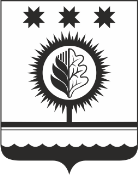 ЧУВАШСКАЯ РЕСПУБЛИКАÇĚМĚРЛЕ МУНИЦИПАЛЛĂОКРУГĔН ДЕПУТАТСЕН ПУХĂВĚЙЫШĂНУ08.07.2022   15/2  №Çемěрле хулиСОБРАНИЕ ДЕПУТАТОВШУМЕРЛИНСКОГО МУНИЦИПАЛЬНОГО ОКРУГАРЕШЕНИЕ08.07.2022 № 15/2  город ШумерляЗаместитель председателя Собрания депутатов Шумерлинского муниципального округа Чувашской РеспубликиВрио главы администрацииШумерлинского муниципального округаЧувашской РеспубликиА.А. ГубановД.И. Головин 